TeilnahmebedingungenDer teilnehmende Quilt vermittelt einen Zusammenhang mit Vögeln, ob echt oder imaginär, Gesamtdarstellung oder Ausschnitt, Einzelvogel oder in Gruppen.Der Quilt sollte ein ca. 3 cm2 großes Stück smaragdfarbenen Stoff enthalten.Jegliche Technik kann eingesetzt werden. Bitte keine 3D-Elemente, oder zu empfindliche Stoffe, da diese beim Reisen leiden. Binding: in Übereinstimmung mit dem Stil des Quilts, solange die Größenanforderungen eingehalten werden.	Größe ist 35 x 35 cm.Einseitig, mit einem 7cm breiten Tunnel auf der Rückseite. Beschriften Sie den Quilt auf der Rückseite mit Ihrem Namen, dem Titel des Quilts, Ihrer E-Mail-Adresse und dem Land, mit dessen Gilde Sie teilnehmen.Alle Gildenmitglieder können teilnehmen und es gibt keine Teilnahmegebühr. Die Quilts stehen nicht zum Verkauf.Wir bitten darum, dass vor der ersten Veröffentlichung auf der EQA-Facebookseite keine vollständigen Bilder in sozialen Netzwerken veröffentlicht werden. Fotos der Quilts können von EQA für Werbezwecke verwendet werden.Die Sammlung der Quilts wird in mehreren verschiedenen Orten in EQA-Mitgliedsstaaten ausgestellt und kann bis zu 2 Jahre unterwegs sein.Melden Sie Ihr Interesse an der Teilnahme bei Ihrer EQA-Vertreterin, indem Sie das ausgefüllte Teilnahmeformular vor dem 31. Januar 2024 an susan@patchquilt.ch oder info@patchquilt.chDurch die Teilnahme erkennen Sie an, dass in der Sammlung Quilts aus allen Stadien des quilterischen Könnens vertreten sein werden. Die Belohnung für die Teilnahme ist die Erfahrung, sich mit anderen europäischen QuilterInnen zu verbinden.AnmeldungNAME: ……………………………………………………………………………Tel. Nr./Mobil: …………………………………………………………………...ADDRESSE	: ………………………………….………………………………...E-Mail: ……………………………………………………………………………Name des Quilts in Deutsch: 	Name des Quilts in Englisch: 	  ICH HABE DIE BEDINGUNGEN GELESEN UND STIMME ZU:DATUM, UNTERSCHRIFTEinsendeschluss für die Anmeldung ist der 31. Januar 2024.Ein (hochwertiges) Foto des Quilts soll bis 31. Mai 2024 bei untenstehender Mail Adresse eingegangen sein Der fertige Quilt muss bis zum 15. Juni 2024 bei der Internationalen Repräsentantin eintreffen. Susan VogelKirchgasse 76340 Baarsusan@patchquilt.ch or info@patchquilt.ch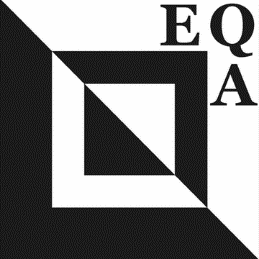 EUROPEAN QUILT ASSOCIATIONEQA Challenge 2024"Stell Dir einen Vogel vor"Ziel der EQA ist es, das Quilten über Grenzen, Kulturen und Sprachbarrieren hinweg zu fördern. Im Jahr 2024 wird die EQA 35 Jahre alt und möchte mit einem großen und festlichen Schwarm Vogel-Quilts feiern.Ob echt oder imaginäre, Traumvogel oder Paradiesvogel, im Quilt sollte ein kleines Stück smaragdgrün Stoff eingearbeitet sein, da Smaragdgrün eine häufig mit dem 35. Jubiläum assoziierte Farbe ist. 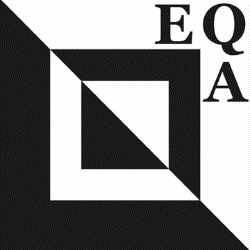 EQA Challenge 2024"Alle Vögel sind schon da…"